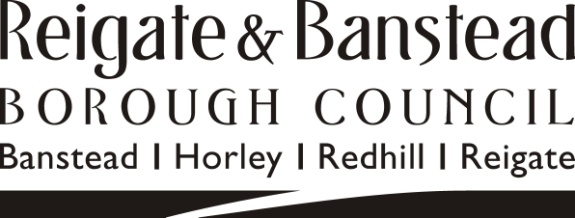 Notice of Public Path OrderTown And Country Planning Act 1990, Section 257 And Paragraph 1 of Schedule 14Reigate & Banstead Borough CouncilPublic Footpath 362C HorleyDiversion Order 2017The above Order was made on 10 August 2017. The effect of the order will be to divert the public footpath running from Public Footpath 411 (Horley) in a south-south-westerly direction for 362 metres to a line running from the same point in a generally southerly direction for 420 metres as shown on the order map.A copy of the Order and the Order Map may be seen by appointment free of charge at the Reigate and Banstead Borough Council offices, Town Hall, Castleford Road, Reigate, RH2 0SH between 10.00am and 4.00pm from Monday to Friday and at Horley Library, Victoria Road, Horley, RH6 7AG  during opening hours. A copy of this notice may also be viewed on the Borough Council website www.reigate-banstead.gov.uk.  Copies of the order and map may be bought from the Borough Council at the price of £4.00.Any representation about or objection to the Order may be sent or delivered in writing addressed to the Surrey County Council, Countryside Access Team (quoting reference SM/AW/3/1/45) at Whitebeam Lodge, Merrow Depot, Merrow Lane, Guildford GU4 7BQ not later than 22 September 2017. Please state the grounds on which it is made.If no representations or objections are duly made, or if any so made are withdrawn, Surrey County Council may itself confirm the Order as an unopposed Order. If the Order is sent to the Secretary of State for the Environment, Food and Rural Affairs for confirmation any representations or objections which have not been withdrawn will be sent with the Order.DATED 24 August 2017		Andrew Benson					Major Development Manager					Reigate & Banstead Borough Council	